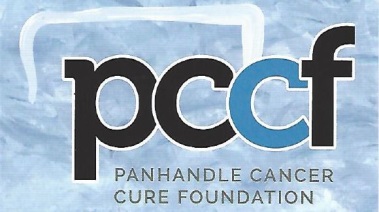 SHOOTER INFORMATION & ENTRY FORM 2023Please provide shooter information for each shooter and /or team (if applicable)Trap 16 & 22 yd, Doubles & Skeet*Shooters provide ear & eye protection and 125 rounds of ammoTEAM SPONSOR (if applicable)Company/Organization:  __________________________________________Address: _______________________________________________________City:  _________________________ _  State: ___________  Zip:___________Phone:  ________________________   Email:__________________________Shooter #1  Name:  _______________________________________________ Address:  _______________________________________________________City:  __________________________  State: ___________   Zip:  __________Phone:  ________________________  Email:  __________________________Shooter #2  Name:  _______________________________________________ Address:  _______________________________________________________City:  __________________________  State: ____________  Zip:  __________Phone:  ________________________  Email:  __________________________Shooter #3  Name:  _______________________________________________ Address:  _______________________________________________________City:  __________________________  State: ___________  Zip:  ___________Phone:  ________________________  Email:  __________________________Shooter #4  Name:  _______________________________________________ Address:  _______________________________________________________City:  __________________________  State: ___________  Zip:  ___________Phone:  ________________________  Email:  __________________________Shooter #5  Name:  _______________________________________________ Address:  _______________________________________________________City:  __________________________  State: ___________  Zip:  ___________Phone:  ________________________  Email:  __________________________Mail with payment to:   	Panhandle Cancer Cure Foundation (PCCF)				P.O. Box 51523				Amarillo, Texas 79159					Attn:  Gary Fieldswww.PanhandleCancer.orgPanhandle Cancer Cure Foundation is a non-profit 501 (c) (3) foundation